 Załącznik nr 1 do Regulaminu udzielania wsparcia na wymianę kotłów i pieców w związku 
z dofinansowaniem z projektu pn. „Wymiana indywidualnych źródeł ciepła na mniej emisyjne w gminie Wolin” w ramach Regionalnego Programu Operacyjnego Województwa Zachodniopomorskiego 
2014-2020 - działanie 2.14 Poprawa jakości powietrza – Zachodniopomorski Program Antysmogowy.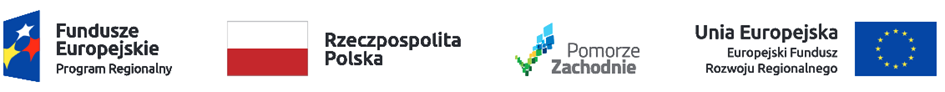                                                                                              (Wypełnia Urząd Miejski w Wolinie)ZGŁOSZENIE O PRZYZNANIE GRANTU W RAMACH NABORU nr RPZP.02.14.00-IZ.00-32-K01/19Nr konta bankowego, którego Ostateczny odbiorca jest właścicielem:Oświadczam, że nie uzyskałem/am dofinansowania, a w przypadku pozytywnej weryfikacji zgłoszenia nie będę ubiegał/a się o dofinansowanie na ten sam cel objęty zgłoszeniem w ramach PA (w tym działania 2.14 Poprawa jakości powietrza – Zachodniopomorski Program Antysmogowy Regionalnego Programu Operacyjnego Województwa Zachodniopomorskiego 2014-2020 oraz Program Czyste Powietrze..data i podpisKLAUZULA INFORMACYJNAdotycząca przetwarzania danych osobowychZgodnie z art. 13 ust. 1 i ust. 2 rozporządzenia Parlamentu Europejskiego i Rady (UE) 2016/679 z dnia 27 kwietnia 2016 r. w sprawie ochrony osób fizycznych w związku z przetwarzaniem danych osobowych i w sprawie swobodnego przepływu takich danych oraz uchylenia dyrektywy 95/46/WE (ogólnego rozporządzenia o ochronie danych - RODO), Dz.U.UE.L.2016.119.1, informuję, że:Administratorem Pani/Pana danych osobowych jest Burmistrz Wolina. Siedzibą Burmistrza jest Urząd Miejski w Wolinie przy ul. Zamkowej 23, 72-510, Wolin. Kontakt jest możliwy za pomocą telefonu: 91 322 08 01; adresu e-mail: sekretariat@gminawolin.pl,W sprawach związanych z danymi osobowymi kontaktuj się z Inspektorem ochrony danych poprzez adres 
e-mail: iodo@gminawolin.pl, lub pod adresem wskazanym w pkt.1.Pani/Pana dane osobowe przetwarzane będą w celu realizacji czynności urzędowych tj.: wypełniania obowiązku prawnego ciążącego na Administratorze w związku z realizowaniem zadań przez Urząd Miejski w Wolinie na podstawie art. 6 ust. 1 lit. c Rozporządzenia;Dane osobowe klientów zbierane i przetwarzane są w celu wykonywania przez Urząd Miejski w Wolinie ustawowych zadań publicznych, określonych m.in. w ustawie z dnia 8 marca 1990 r. o samorządzie gminnym oraz w innych ustawach branżowych. Pani/Pana dane osobowe przetwarzane będą na podstawie art. 6 ust. 1 lit. c ogólnego rozporządzenia o ochronie danych osobowych z dnia 27 kwietnia 2016 r. w związku z realizacją umowy dotacji;odbiorcami Pani/Pana danych osobowych będą wyłącznie podmioty uprawnione do uzyskania danych osobowych na podstawie przepisów prawa, Pani/Pana dane osobowe przechowywane będą w czasie określonym przepisami prawa, zgodnie 
z instrukcją kancelaryjną;posiada Pani/Pan prawo do: żądania od administratora dostępu do danych osobowych, prawo do ich sprostowania, ograniczenia przetwarzania, prawo do wniesienia sprzeciwu wobec przetwarzania;ma Pan/Pani prawo wniesienia skargi do organu nadzorczego;podanie danych osobowych jest wymogiem ustawowym, jednakże niepodanie danych w zakresie wymaganym przez administratora mogłoby skutkować pozostawieniem wniosku o przyznanie grantu w ramach naboru w  projekcie „Wymiana indywidualnych źródeł ciepła na mniej emisyjne w gminie Wolin” - bez rozpatrzenia.4. Ma Pani/Pan prawo wniesienia skargi do organu nadzorczego tj. Prezesa Urzędu Ochrony Danych Osobowych, gdy uznasz, że przetwarzanie danych osobowych narusza przepisy Rozporządzenia.5. Podanie przez Pana/Panią danych osobowych jest warunkiem prowadzenia sprawy w Urzędzie Miejskim 
w Wolinie, przy czym podanie danych jestobowiązkowe, jeżeli tak zostało to określone w przepisach prawa;dobrowolne, jeżeli odbywa się na podstawie Twojej zgody lub ma na celu zawarcie umowy.Konsekwencją niepodania danych będzie brak możliwość realizacji czynności urzędowych lub nie zawarcie umowy.Pani/Pana dane nie będą przetwarzane w sposób zautomatyzowany w tym również w formie profilowania.……………………………………………(Czytelny podpis)Załącznik nr 1 do zgłoszenia o udzielenie grantuOświadczenie współwłaściciela o wyrażeniu zgody na realizację działań ujętych w zgłoszeniu o przyznanie grantu w ramach projektu pn. „Wymiana indywidualnych źródeł ciepła na mniej emisyjne w gminie Wolin” w ramach Regionalnego Programu Operacyjnego Województwa Zachodniopomorskiego 2014-2020 - działanie 2.14 Poprawa jakości powietrza – Zachodniopomorski Program Antysmogowy oraz zawarcia w jego sprawie Umowy o powierzenie grantu.Ja, niżej podpisany(a) ………………………………………………………………………                                                                               (dane imienne) PESEL: ………………………………………………………………………… zamieszkały(a) w ……………………………………………………………………………………………….. będący współwłaścicielem(ką) nieruchomości, tj. lokalu/budynku mieszkalnego zlokalizowanego w ………………………………………………………………………………………………  (nr księgi wieczystej: ……………………………………………………………………..) oświadczam, że wyrażam zgodę na przeprowadzenie działań ujętych w zgłoszeniu o przyznanie grantu z dnia ……………………………………….. r., ramach projektu pn. „Wymiana indywidualnych źródeł ciepła na mniej emisyjne w gminie Wolin” w ramach Regionalnego Programu Operacyjnego Województwa Zachodniopomorskiego 2014-2020 - działanie 2.14 Poprawa jakości powietrza – Zachodniopomorski Program Antysmogowy oraz zawarcia w jego sprawie Umowy o powierzenie grantu.………………………………                                                        ………………………………………Miejsce, data                                                                                                        czytelny podpisKLAUZULA INFORMACYJNAdotycząca przetwarzania danych osobowychZgodnie z art. 13 ust. 1 i ust. 2 rozporządzenia Parlamentu Europejskiego i Rady (UE) 2016/679 z dnia 27 kwietnia 2016 r. w sprawie ochrony osób fizycznych w związku z przetwarzaniem danych osobowych i w sprawie swobodnego przepływu takich danych oraz uchylenia dyrektywy 95/46/WE (ogólnego rozporządzenia o ochronie danych - RODO), Dz.U.UE.L.2016.119.1, informuję, że:Administratorem Pani/Pana danych osobowych jest Burmistrz Wolina. Siedzibą Burmistrza jest Urząd Miejski w Wolinie przy ul. Zamkowej 23, 72-510, Wolin. Kontakt jest możliwy za pomocą telefonu: 91 322 08 01; adresu e-mail: sekretariat@gminawolin.pl,W sprawach związanych z danymi osobowymi kontaktuj się z Inspektorem ochrony danych poprzez adres 
e-mail: iodo@gminawolin.pl, lub pod adresem wskazanym w pkt.1.Pani/Pana dane osobowe przetwarzane będą w celu realizacji czynności urzędowych tj.: wypełniania obowiązku prawnego ciążącego na Administratorze w związku z realizowaniem zadań przez Urząd Miejski w Wolinie na podstawie art. 6 ust. 1 lit. c Rozporządzenia;Dane osobowe klientów zbierane i przetwarzane są w celu wykonywania przez Urząd Miejski w Wolinie ustawowych zadań publicznych, określonych m.in. w ustawie z dnia 8 marca 1990 r. o samorządzie gminnym oraz w innych ustawach branżowych;Pani/Pana dane osobowe przetwarzane będą na podstawie art. 6 ust. 1 lit. c ogólnego rozporządzenia o ochronie danych osobowych z dnia 27 kwietnia 2016 r. w związku z realizacją umowy dotacji;odbiorcami Pani/Pana danych osobowych będą wyłącznie podmioty uprawnione do uzyskania danych osobowych na podstawie przepisów prawa;Pani/Pana dane osobowe przechowywane będą w czasie określonym przepisami prawa, zgodnie 
z instrukcją kancelaryjną;posiada Pani/Pan prawo do: żądania od administratora dostępu do danych osobowych, prawo do ich sprostowania, ograniczenia przetwarzania, prawo do wniesienia sprzeciwu wobec przetwarzania;ma Pan/Pani prawo wniesienia skargi do organu nadzorczego;podanie danych osobowych jest wymogiem ustawowym, jednakże niepodanie danych w zakresie wymaganym przez administratora mogłoby skutkować pozostawieniem wniosku o przyznanie grantu w ramach naboru w  projekcie „Wymiana indywidualnych źródeł ciepła na mniej emisyjne w gminie Wolin” - bez rozpatrzenia.4. Ma Pani/Pan prawo wniesienia skargi do organu nadzorczego tj. Prezesa Urzędu Ochrony Danych Osobowych, gdy uznasz, że przetwarzanie danych osobowych narusza przepisy Rozporządzenia.5. Podanie przez Pana/Panią danych osobowych jest warunkiem prowadzenia sprawy w Urzędzie Miejskim 
w Wolinie, przy czym podanie danych jestobowiązkowe, jeżeli tak zostało to określone w przepisach prawa;dobrowolne, jeżeli odbywa się na podstawie Twojej zgody lub ma na celu zawarcie umowy.Konsekwencją niepodania danych będzie brak możliwość realizacji czynności urzędowych lub nie zawarcie umowy.Pani/Pana dane nie będą przetwarzane w sposób zautomatyzowany w tym również w formie profilowania.……………………………………………(Czytelny podpis)Załącznik nr 2 do zgłoszenia o przyznanie grantuOświadczenie właściciela o wyrażeniu zgody na realizację przedsięwzięcia wynikającego ze zgłoszenia o przyznanie grantu, w ramach projektu pn. „Wymiana indywidualnych źródeł ciepła na mniej emisyjne w gminie Wolin” w ramach Regionalnego Programu Operacyjnego Województwa Zachodniopomorskiego 2014-2020 - działanie 2.14 Poprawa jakości powietrza – Zachodniopomorski Program Antysmogowy przez  osobę fizyczną legitymującą się tytułem prawnym do nieruchomości, wynikającym z ograniczonego prawa rzeczowego lub stosunku zobowiązaniowego, tj. własnościowego spółdzielczego prawa do lokalu, jak i wynajmu lokalu na podstawie umowy najmu (spółdzielcze prawo do lokalu, umowa najmu lokalu socjalnego lub komunalnego itp.)  oraz zawarcia w jego sprawie Umowy o przyznanie grantu.Ja, niżej podpisany(a)………………………………………………………………………………………………………………………………………………...................................................................................(dane podmiotu/jednostki władającej nieruchomością, nazwa, nip, adres i dane kontaktowe)będący współwłaścicielem(ką) nieruchomości, tj. lokalu/budynku mieszkalnego zlokalizowanego w .…………………………………………………………………………………………………(adres nieruchomości)nr księgi wieczystej: ………………………………………………………………..…………….. oświadczam, że wyrażam zgodę na przeprowadzenie działań ujętych we wniosku o przyznanie grantu  z dnia ………………………………………………………….. r., realizowanych przez ……………………………………………………….…………………………………………………………………………………………………………………………….……………… (dane imienne Odbiorcy ostatecznego) w ramach projektu pn. „Wymiana indywidualnych źródeł ciepła na mnie emisyjne w gminie Wolin” w ramach Regionalnego Programu Operacyjnego Województwa Zachodniopomorskiego 2014-2020 - działanie 2.14 Poprawa jakości powietrza – Zachodniopomorski Program Antysmogowy  oraz zawarcia w jego sprawie Umowy o powierzenie grantu.Jednocześnie, w sytuacji, gdy ww. Ostateczny odbiorca utarci tytuł prawny do nieruchomości, wynikający z ograniczonego prawa rzeczowego lub stosunku zobowiązaniowego względem przedmiotowej nieruchomości w okresie trwania projektu zobowiązuję się do zachowania trwałości projektu, w terminie wskazanym w umowie przedmiotowej dotacji.….......................................					………………………………………Data 									(Czytelny podpis)KLAUZULA INFORMACYJNAdotycząca przetwarzania danych osobowychZgodnie z art. 13 ust. 1 i ust. 2 rozporządzenia Parlamentu Europejskiego i Rady (UE) 2016/679 z dnia 27 kwietnia 2016 r. w sprawie ochrony osób fizycznych w związku z przetwarzaniem danych osobowych i w sprawie swobodnego przepływu takich danych oraz uchylenia dyrektywy 95/46/WE (ogólnego rozporządzenia o ochronie danych - RODO), Dz.U.UE.L.2016.119.1, informuję, że:Administratorem Pani/Pana danych osobowych jest Burmistrz Wolina. Siedzibą Burmistrza jest Urząd Miejski w Wolinie przy ul. Zamkowej 23, 72-510, Wolin. Kontakt jest możliwy za pomocą telefonu: 91 322 08 01; adresu e-mail: sekretariat@gminawolin.pl,W sprawach związanych z danymi osobowymi kontaktuj się z Inspektorem ochrony danych poprzez adres 
e-mail: iodo@gminawolin.pl, lub pod adresem wskazanym w pkt.1.Pani/Pana dane osobowe przetwarzane będą w celu realizacji czynności urzędowych tj.: wypełniania obowiązku prawnego ciążącego na Administratorze w związku z realizowaniem zadań przez Urząd Miejski w Wolinie na podstawie art. 6 ust. 1 lit. c Rozporządzenia;Dane osobowe klientów zbierane i przetwarzane są w celu wykonywania przez Urząd Miejski w Wolinie ustawowych zadań publicznych, określonych m.in. w ustawie z dnia 8 marca 1990 r. o samorządzie gminnym oraz w innych ustawach branżowych;Pani/Pana dane osobowe przetwarzane będą na podstawie art. 6 ust. 1 lit. c ogólnego rozporządzenia o ochronie danych osobowych z dnia 27 kwietnia 2016 r. w związku z realizacją umowy dotacji;odbiorcami Pani/Pana danych osobowych będą wyłącznie podmioty uprawnione do uzyskania danych osobowych na podstawie przepisów prawa;Pani/Pana dane osobowe przechowywane będą w czasie określonym przepisami prawa, zgodnie 
z instrukcją kancelaryjną;posiada Pani/Pan prawo do: żądania od administratora dostępu do danych osobowych, prawo do ich sprostowania, ograniczenia przetwarzania, prawo do wniesienia sprzeciwu wobec przetwarzania;ma Pan/Pani prawo wniesienia skargi do organu nadzorczego;podanie danych osobowych jest wymogiem ustawowym, jednakże niepodanie danych w zakresie wymaganym przez administratora mogłoby skutkować pozostawieniem wniosku o przyznanie grantu w ramach naboru w  projekcie „Wymiana indywidualnych źródeł ciepła na mniej emisyjne w gminie Wolin” - bez rozpatrzenia.4. Ma Pani/Pan prawo wniesienia skargi do organu nadzorczego tj. Prezesa Urzędu Ochrony Danych Osobowych, gdy uznasz, że przetwarzanie danych osobowych narusza przepisy Rozporządzenia.5. Podanie przez Pana/Panią danych osobowych jest warunkiem prowadzenia sprawy w Urzędzie Miejskim 
w Wolinie, przy czym podanie danych jestobowiązkowe, jeżeli tak zostało to określone w przepisach prawa;dobrowolne, jeżeli odbywa się na podstawie Twojej zgody lub ma na celu zawarcie umowy.Konsekwencją niepodania danych będzie brak możliwość realizacji czynności urzędowych lub nie zawarcie umowy.Pani/Pana dane nie będą przetwarzane w sposób zautomatyzowany w tym również w formie profilowania.……………………………………………                (Czytelny podpis)Dane wnioskodawcyDane wnioskodawcyDane wnioskodawcyDane wnioskodawcyNazwiskoImięPESELTelefon kontaktowyAdres e-mailAdres zamieszkaniaAdres zamieszkaniaAdres zamieszkaniaAdres zamieszkaniaUlicaNr domu/lokaluKod pocztowyMiejscowośćGminaWojewództwoAdres do korespondencji (wypełnić wyłącznie, gdy jest inny niż adres zamieszkania)Adres do korespondencji (wypełnić wyłącznie, gdy jest inny niż adres zamieszkania)Adres do korespondencji (wypełnić wyłącznie, gdy jest inny niż adres zamieszkania)Adres do korespondencji (wypełnić wyłącznie, gdy jest inny niż adres zamieszkania)UlicaNr domu/lokaluKod pocztowyMiejscowośćGminaWojewództwoInformacje dotyczące budynku/lokaluInformacje dotyczące budynku/lokaluInformacje dotyczące budynku/lokaluInformacje dotyczące budynku/lokaluUlicaNr domu/lokaluKod pocztowyMiejscowośćGminaWolinWojewództwozachodniopomorskieNr księgi wieczystejPowierzchnia całkowita budynku/lokaluNumer ewidencyjny działkiRok oddania budynku do użytkowaniaCzy w budynku/lokalu prowadzona jest działalność gospodarcza?Jaki dokument potwierdza prawo do dysponowania nieruchomością, w której nastąpi zmiana systemu ogrzewania?Czy lokal /budynek jest lokalem /budynkiem mieszkalnym?Czy lokal /budynek jest lokalem /budynkiem mieszkalnym?TAK / NIETAK / NIEJaki jest obecnie rodzaj stosowanego paliwa na cele ogrzewania lub ogrzewania i przygotowania ciepłej wody użytkowej?Jaki jest obecnie rodzaj stosowanego paliwa na cele ogrzewania lub ogrzewania i przygotowania ciepłej wody użytkowej?Data montażu obecnie używanego źródła ciepłaData montażu obecnie używanego źródła ciepłaCzy dla lokalu /budynku wystawiono świadectwo charakterystyki energetycznej?Czy dla lokalu /budynku wystawiono świadectwo charakterystyki energetycznej?TAK / NIETAK / NIEInformacje o nowym źródle ciepłaInformacje o nowym źródle ciepłaInformacje o nowym źródle ciepłaInformacje o nowym źródle ciepłaRodzaj planowanego źródła ciepła(np. podłączenie do sieci ciepłowniczej, ogrzewanie gazowe, ogrzewanie elektryczne)Rodzaj planowanego źródła ciepła(np. podłączenie do sieci ciepłowniczej, ogrzewanie gazowe, ogrzewanie elektryczne) Uzasadnienie wyboru nowego źródła ciepła  Uzasadnienie wyboru nowego źródła ciepła Czy nowe źródło ciepła będzie spełniało normy dla ekoprojektu obowiązujące od 1 stycznia 2020 r.?Czy nowe źródło ciepła będzie spełniało normy dla ekoprojektu obowiązujące od 1 stycznia 2020 r.?TAK / NIETAK / NIECzy Wnioskodawca zamierza zlikwidować dotychczasowe źródło ciepła
(kocioł lub piec węglowy)Czy Wnioskodawca zamierza zlikwidować dotychczasowe źródło ciepła
(kocioł lub piec węglowy)TAK / NIETAK / NIECzy nowe źródło ciepła będzie indywidualne czy obejmujące także innych mieszkańców 
(dotyczy lokalu mieszkalnego)Czy nowe źródło ciepła będzie indywidualne czy obejmujące także innych mieszkańców 
(dotyczy lokalu mieszkalnego)TAK / NIE / NIE DOTYCZYTAK / NIE / NIE DOTYCZYPodać termin realizacji przedsięwzięcia, wpisać tylko datę zakończenia w formacie dzień/miesiąc/rok.
(datą rozpoczęcia będzie dzień podpisania umowy)Podać termin realizacji przedsięwzięcia, wpisać tylko datę zakończenia w formacie dzień/miesiąc/rok.
(datą rozpoczęcia będzie dzień podpisania umowy)Dodatkowe załącznikiDodatkowe załącznikiInformacja z Przedsiębiorstwa Energetyki Cieplnej o możliwości podłączenia do sieciInformacja z Przedsiębiorstwa Energetyki Cieplnej o możliwości podłączenia do sieciNIE DOTYCZYNIE DOTYCZYInformacja z Zakładu Gazowniczego o możliwości podłączenia do sieci Informacja z Zakładu Gazowniczego o możliwości podłączenia do sieci TAK / NIETAK / NIEDokument potwierdzający prawo do dysponowania nieruchomością od momentu złożenia zgłoszenia o przyznania grantu do zakończenia okresu trwałości, tj., 5 lat, licząc od daty płatności końcowej na rzecz Gminy (Gminy Wolin) dokonanej przez IZ RPO WZ w ramach Projektu. Dokument potwierdzający prawo do dysponowania nieruchomością od momentu złożenia zgłoszenia o przyznania grantu do zakończenia okresu trwałości, tj., 5 lat, licząc od daty płatności końcowej na rzecz Gminy (Gminy Wolin) dokonanej przez IZ RPO WZ w ramach Projektu. TAK / NIE TAK / NIE Zgoda współwłaściciela (załącznik nr 1)Zgoda współwłaściciela (załącznik nr 1)TAK / NIE / NIE DOTYCZYTAK / NIE / NIE DOTYCZYZgoda właściciela lokalu (jeśli dotyczy) -Zgodnie z SOOP – zad. 2.14 – poz. 9-(załącznik nr 2)Zgoda właściciela lokalu (jeśli dotyczy) -Zgodnie z SOOP – zad. 2.14 – poz. 9-(załącznik nr 2)TAK / NIE / NIE DOTYCZYTAK / NIE / NIE DOTYCZYDokument potwierdzający przyjęcie zgłoszenia budynku lub lokalu do użytkowania.Dokument potwierdzający przyjęcie zgłoszenia budynku lub lokalu do użytkowania.TAK / NIE / NIE DOTYCZYTAK / NIE / NIE DOTYCZY